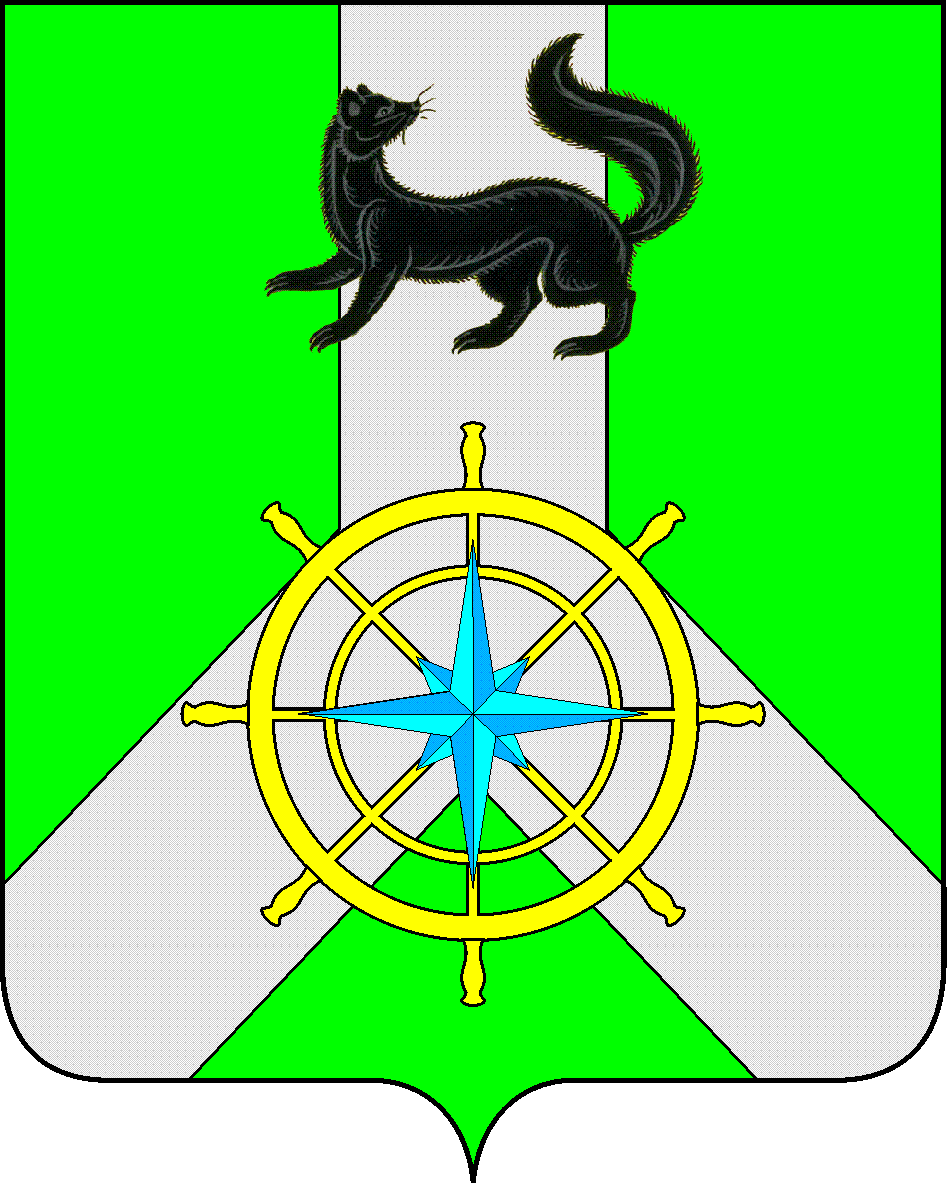 Р О С С И Й С К А Я  Ф Е Д Е Р А Ц И ЯИ Р К У Т С К А Я  О Б Л А С Т ЬК И Р Е Н С К И Й   М У Н И Ц И П А Л Ь Н Ы Й   Р А Й О НД У М А РЕШЕНИЕ №328/6В целях совершенствования системы муниципальных нормативных правовых актов муниципального образования Киренский район и приведение их в соответствие с действующим законодательством Российской Федерации, руководствуясь статьей 15 Федерального закона от 06 октября 2003 года № 131-ФЗ «Об общих  принципах организации местного самоуправления в Российской Федерации», статьями 39, 55 Устава муниципального образования Киренский район, пунктом «б» части 3 статьи 39 Регламента Думы Киренского района, утвержденного решением Думы Киренского района от 24.02.2016 года № 144/6,ДУМА РЕШИЛА:Отменить решение Думы Киренского района от 25 июня 2008 года № 47/4 «Об утверждении Положения о порядке осуществления муниципального земельного контроля на межселенной территории Киренского района».Решение подлежит официальному опубликованию в газете «Ленские зори» и размещению на официальном сайте администрации Киренского муниципального района www.kirenskrn.irkobl.ru в разделе «Дума Киренского района».Решение вступает в силу со дня официального опубликования (обнародования).МэрКиренского муниципального района					К.В. СвистелинПредседательствующий ДумыКиренского муниципального района					Е.А.Потапова27 июня 2018 г.г. КиренскОб отмене решения Думы Киренского муниципального района от 25 июня 2008 года №47/4 «Об утверждении Положения о порядке осуществления муниципального земельного контроля на межселенной территории Киренского района»